Pub Quiz Round 1: Sport Name the two players with most free kick goals in the Italian top division (bonus point for how many goals they’ve scored) Andre Pirlo, Sinisa Mihajlovic (28)Which male Tennis players have achieved a career Grand Slam in the open era (half point for each correct answer)Roger Federer, Rafael Nadal, Novak Djokovic, Andre Agassi, Rod LaverWho scored the most goals in any of the four divisions of the English football league in a single season (bonus point for how many goals)Dixie Dean, 60 goal What is the lowest grid position someone has started in and subsequently won the race in F1 (bonus point for who) John Watson, 22nd The most points in a Rugby World Cup game were 145 to 17, who were involved (bonus point for what year) New Zealand v Japan, 1995Round 2: History In what year (within a range of four years) did the word conservative take on the meaning “an opponent of social change” (bonus point for which publication first used it in this sense)1832, The Times What rank was Nelson during the battle of Trafalgar Vice Admiral Name the American presidents who won all but one state (Washington D.C. is not counted as a state)Ronald Reagan, Richard NixonWho, and when was the most emphatic election victory in UK parliamentary history (and bonus point if you can say how many MPs were elected for the largest party) Stanley Baldwin, 1931, 470 MPs Who was the first person to be crowned Holy Roman Emperor Charlemagne The Yamamoto was the largest battleship ever built, it had a sister ship – what was it called Musashi What was the first film to win 11 Oscars Ben-Hur Round 3: Literature How many sonnets are in Shakespeare’s sequence? 154 0. What was the name of the group of intellectuals in London in the 1920s which included Virginia Woolf and E.M. Forster? Bloomsbury group. 0. Who is the current poet laureate? Carol Ann Duffy. 0. The film ‘Apocalypse Now’ is based off which modernist novel? (Bonus point for author) Heart of Darkness (Joseph Conrad) 0. Mary Ann Evans, the 19th century author, wrote under a male pen name to get her work published. What was this name? George ElliotRound 4: Collective nouns  Owls? Parliament. Mushrooms? Troop 0. Bears? Sloth 0. Crocodiles? Bask 0. Ravens? Unkindness 0. Gorillas? Band 0. Hedgehogs? Array 0. Hippos? Bloat/podRound 5: PoliticsConstance Markievicz was the first woman elected to the House of Commons, which party did she represent(Answer: Sinn Fein)Who was Prime Minister when the UK joined the European Communities, which would later become the EU – and for a bonus point, in which year did the UK join? (Answer: Edward Heath, 1973)In the 2017 general election, by how many votes did the SNP’s Stephen Gethins win the seat of North East Fife? (Answer: 2 – exact answer needed)Who did David Cameron once refer to as his favourite political joke? (Answer: Nick Clegg)What was US President Harry S. Truman’s middle name? (Answer: S.)Former footballer George Weah became president of which country earlier this year? (Answer: Liberia)Round 6: Picture round London City HallChrysler Building Burj-Khalifa Florence Duomo Church of Savior on Spilled Blood (allow Church of the Spilled Blood) Tate Modern Wren’s Library (allow Neville’s court or Trinity College Cambridge)Reichstag Taipai 101 Edinburgh Castle Jackpot question The  Vacheron Constantin Reference 57260 is the most complex pocket watch ever made, how many parts does it have: 2826Picture round – Name the building 1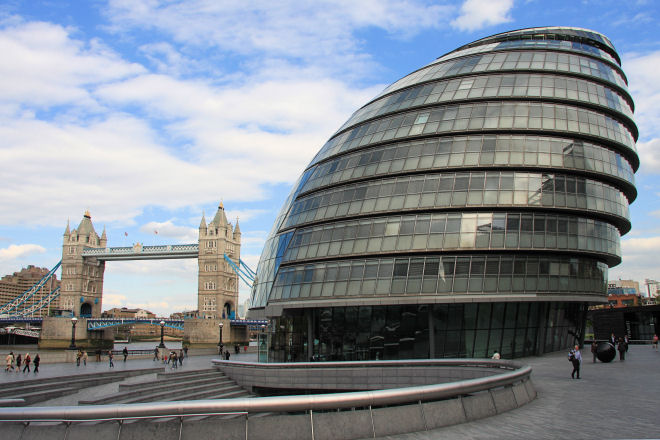 2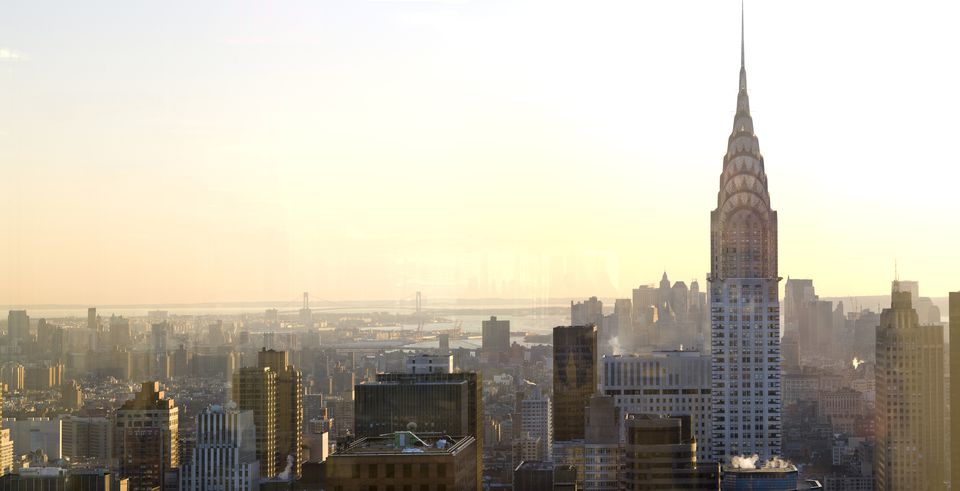 3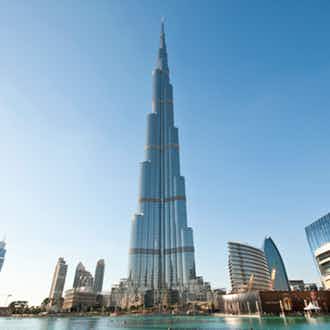 4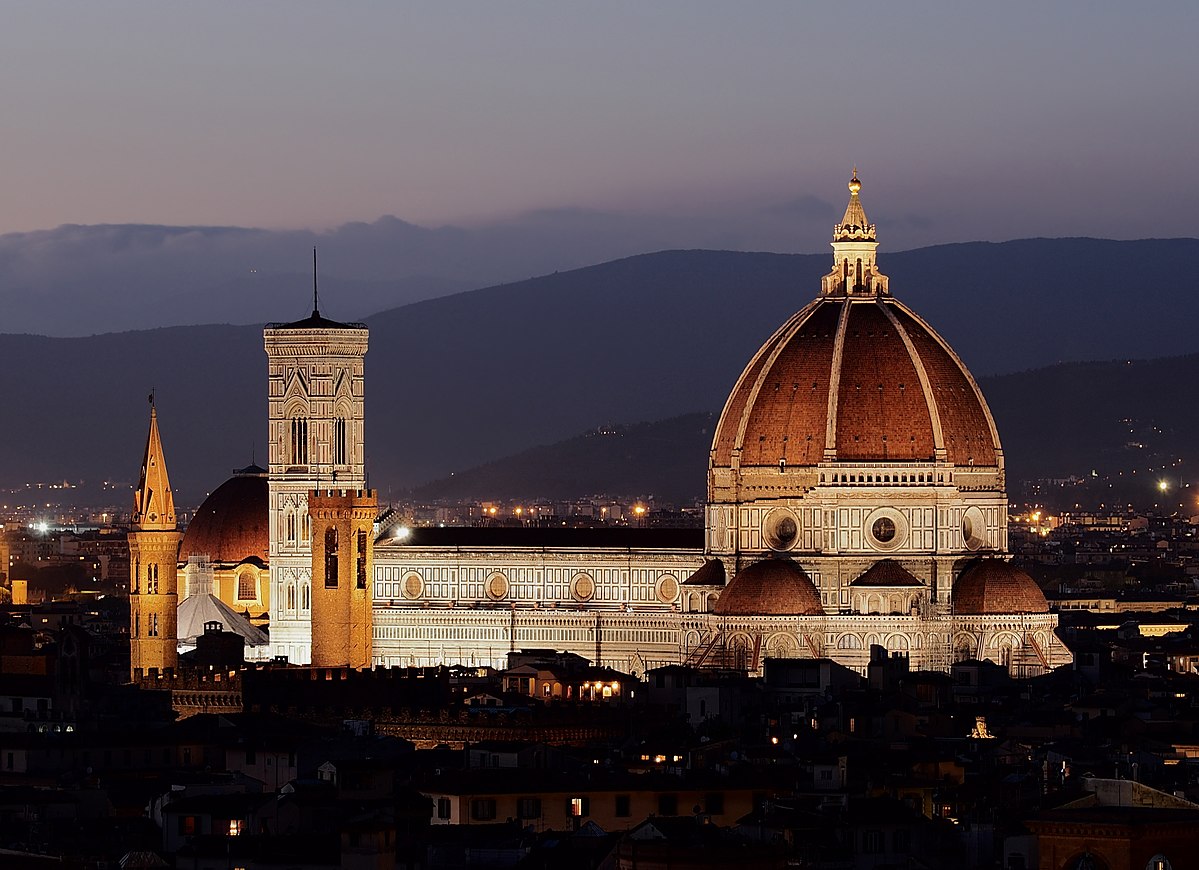 5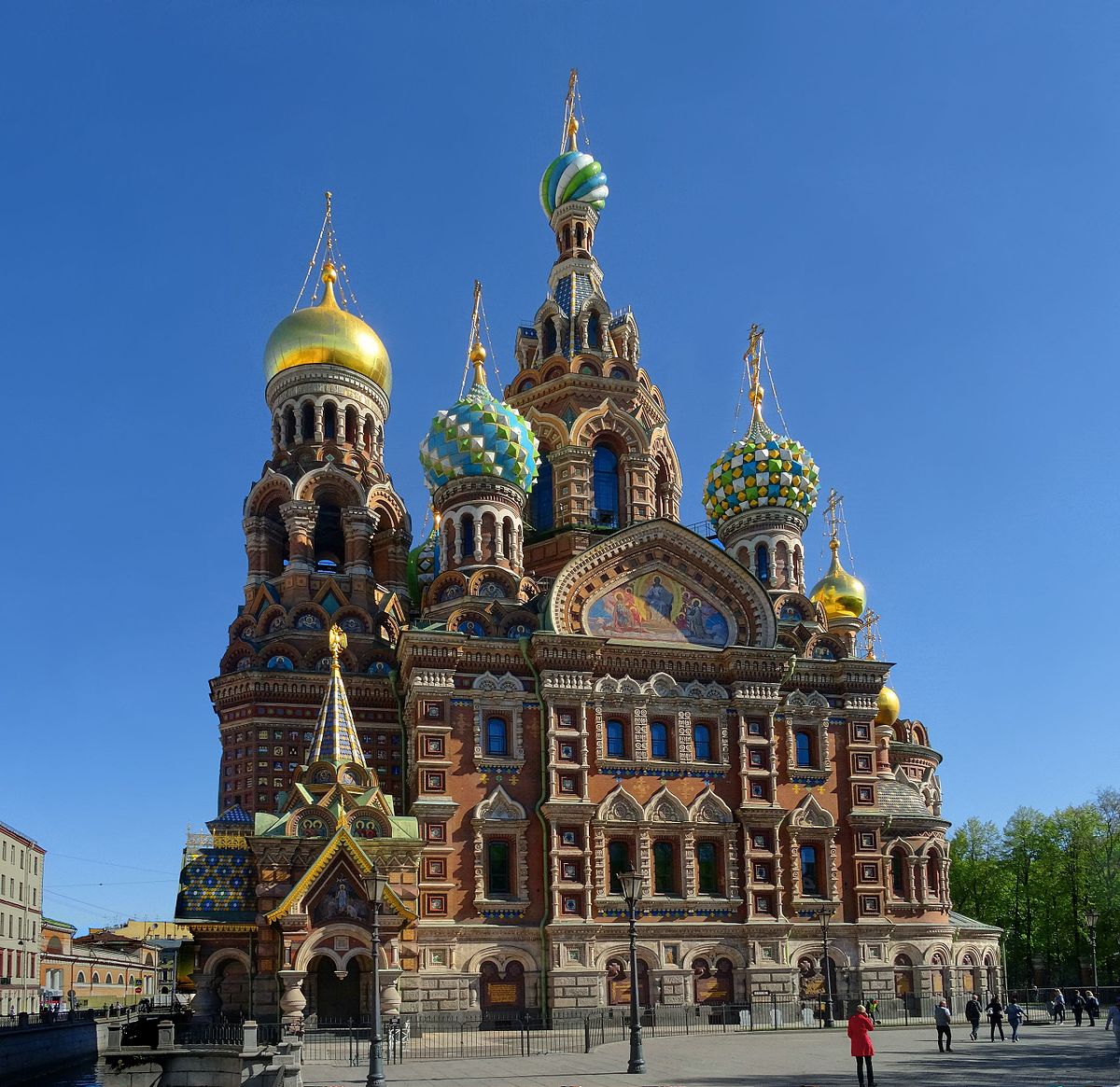 6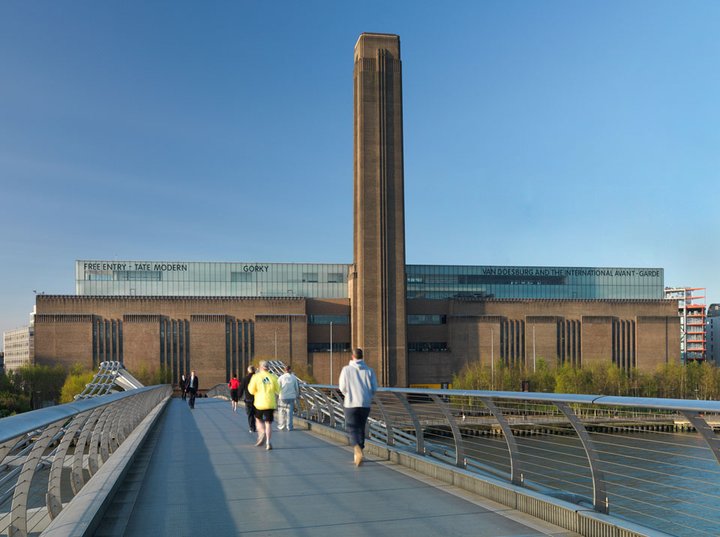 7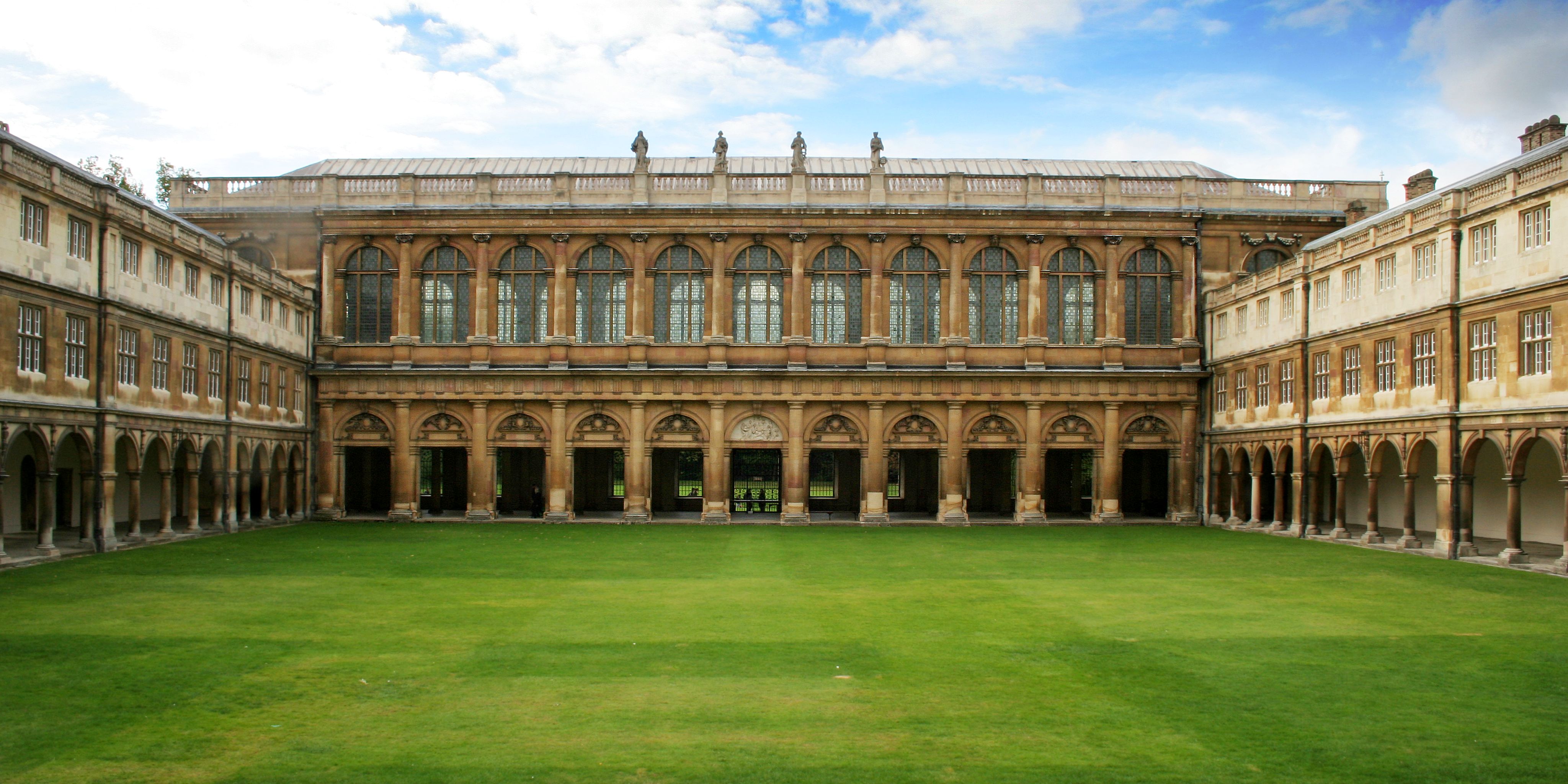 8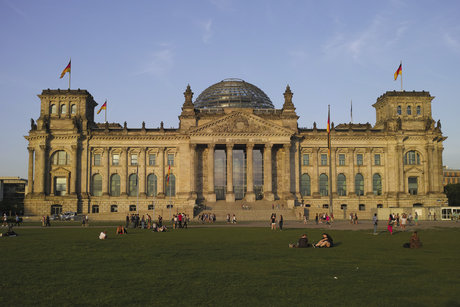 9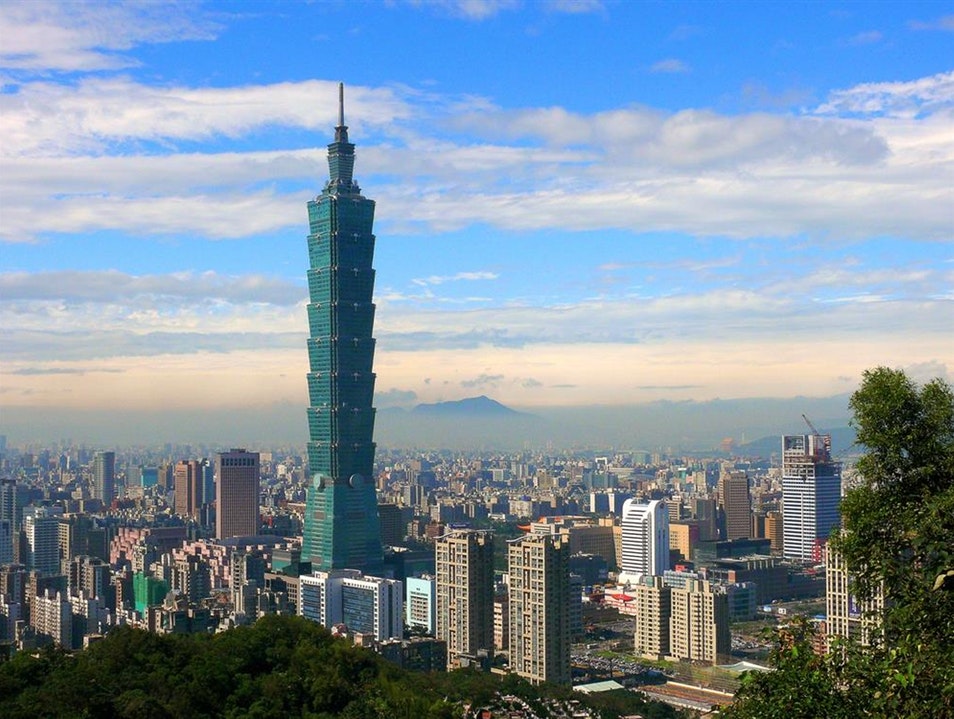 10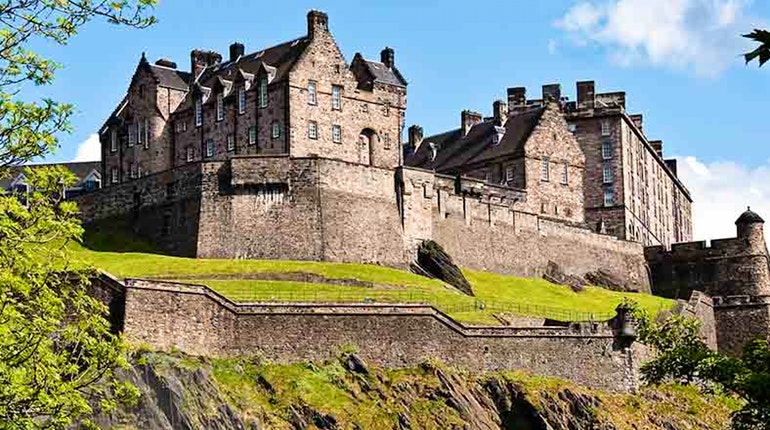 